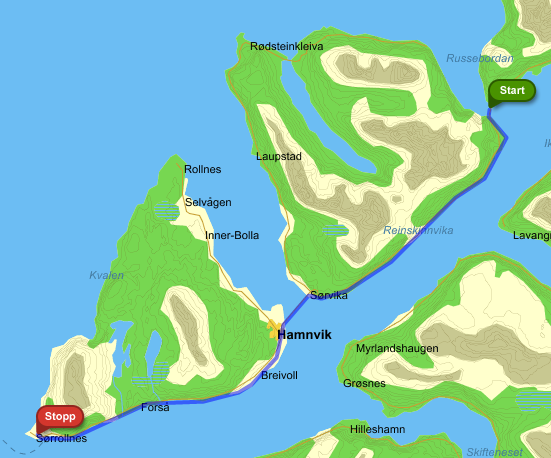 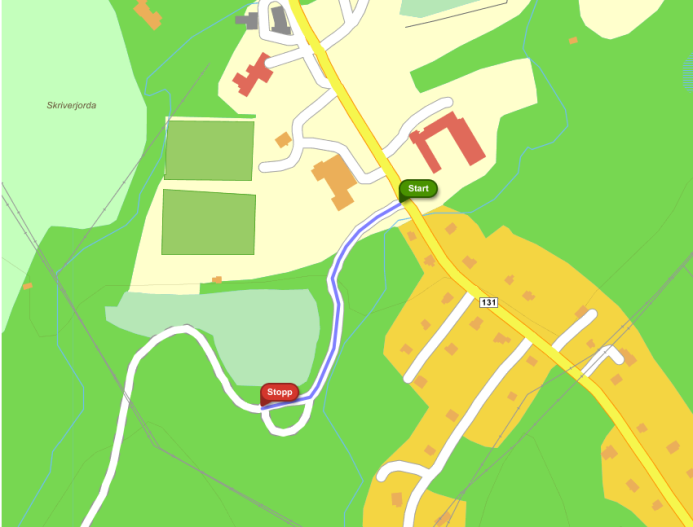 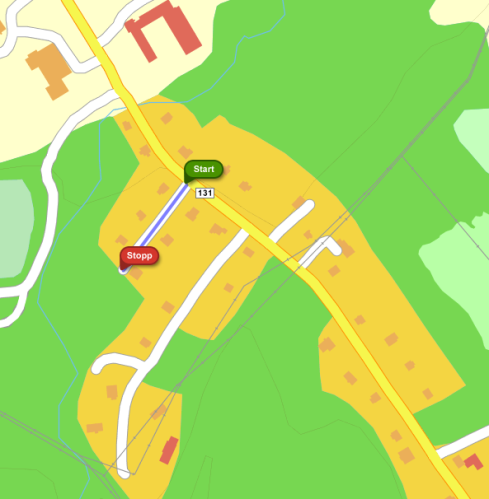 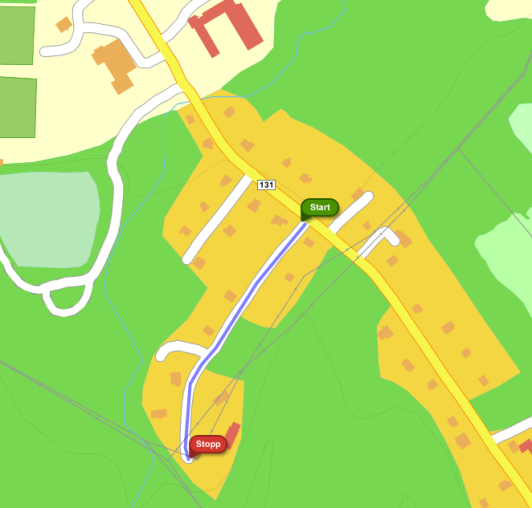 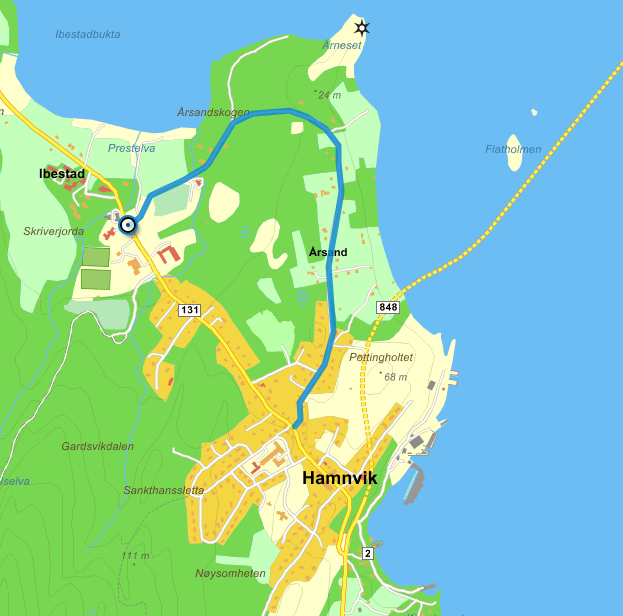 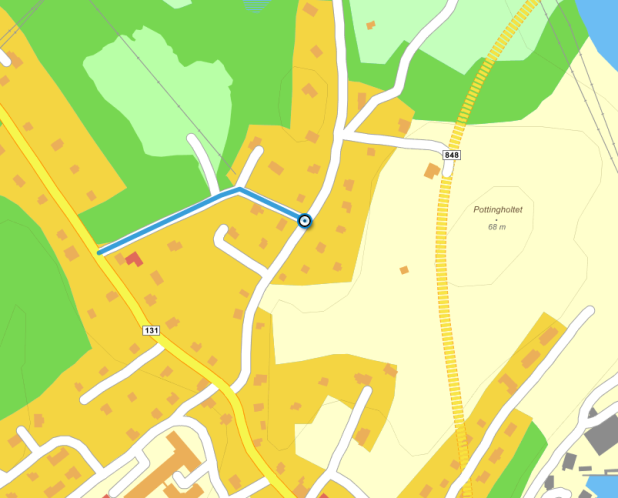 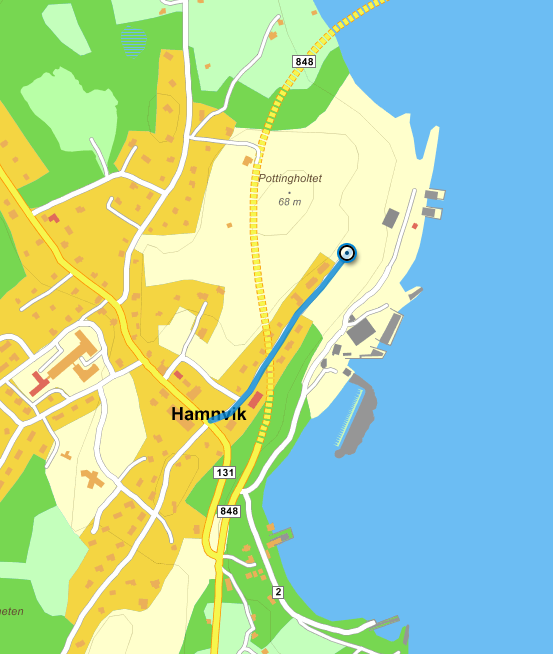 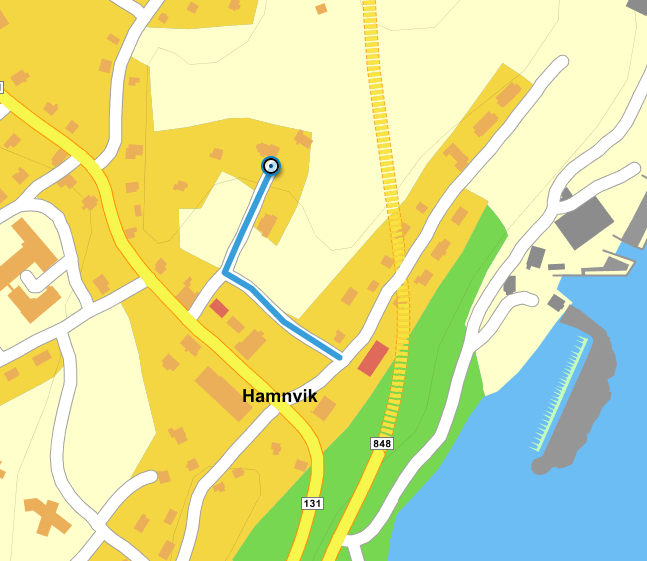 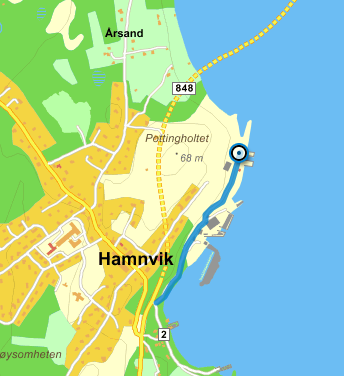 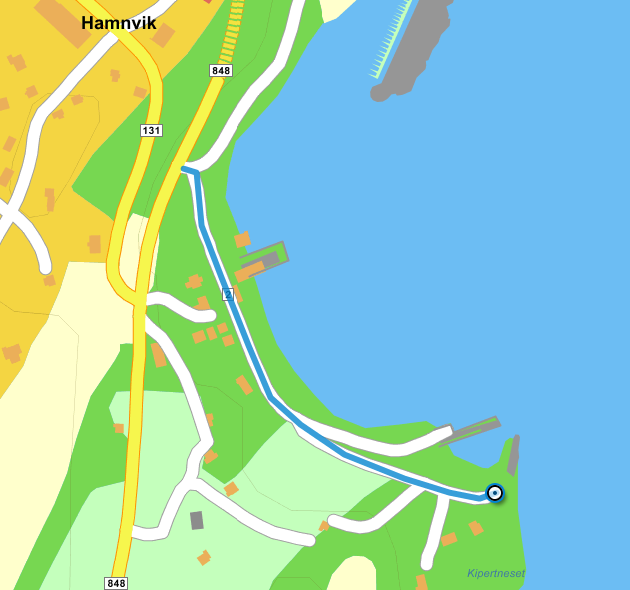 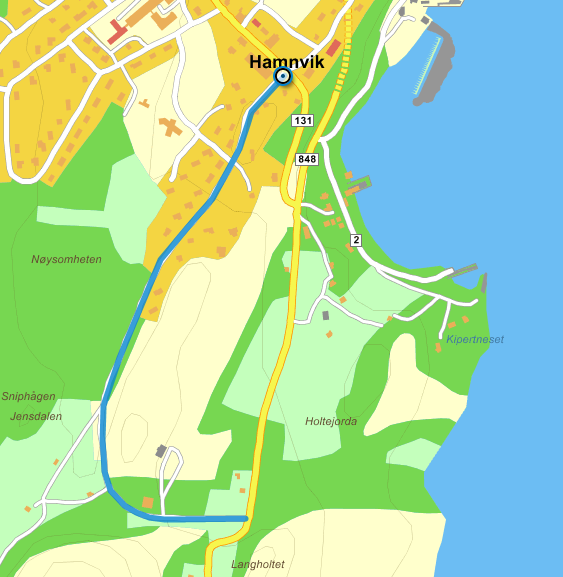 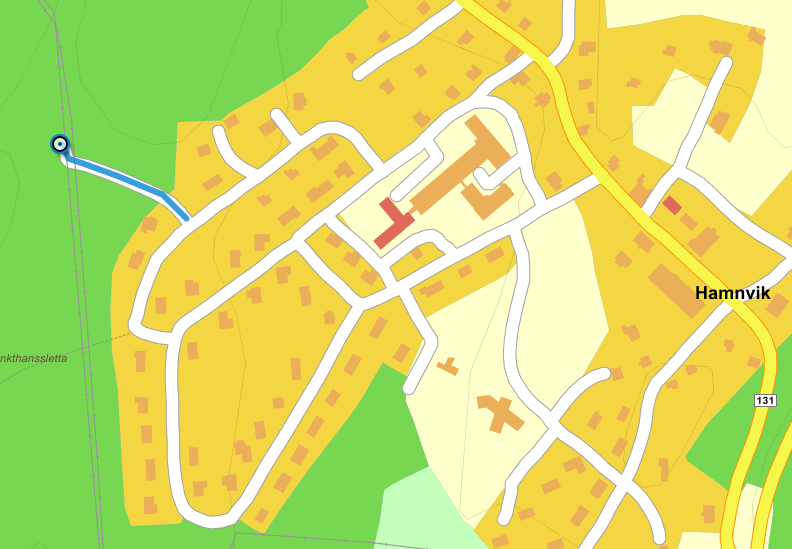 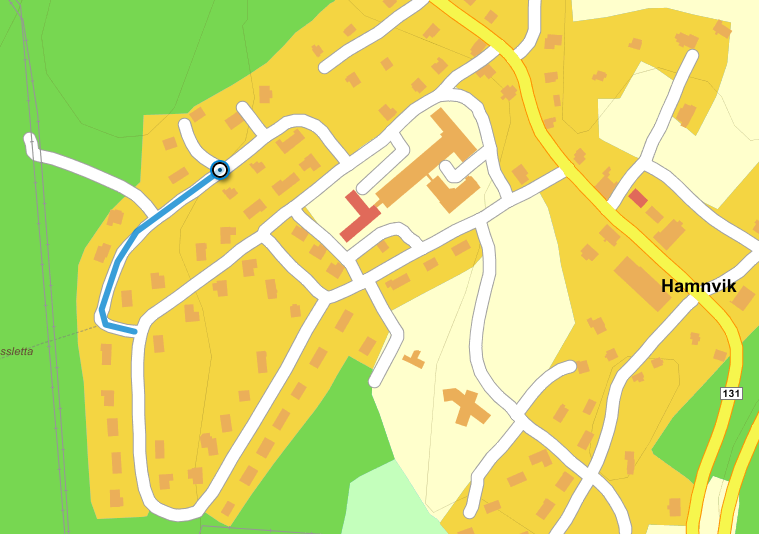 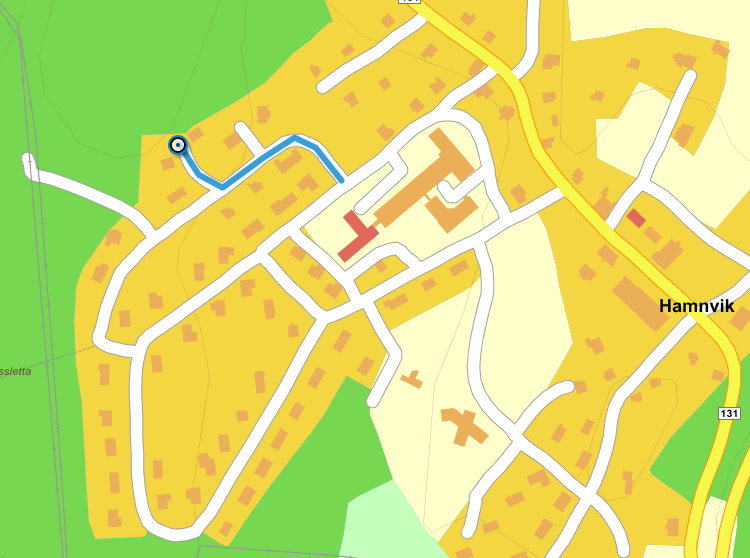 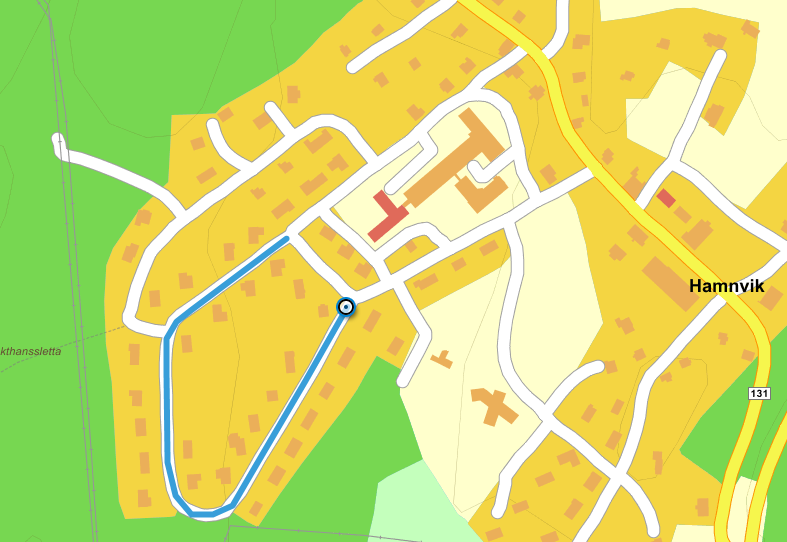 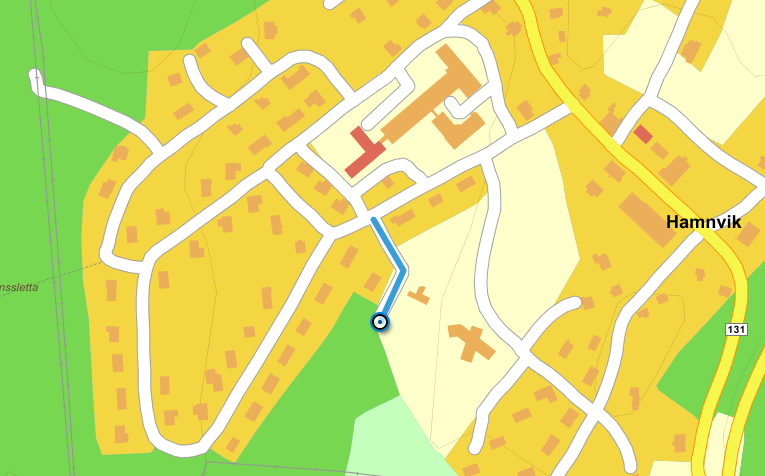 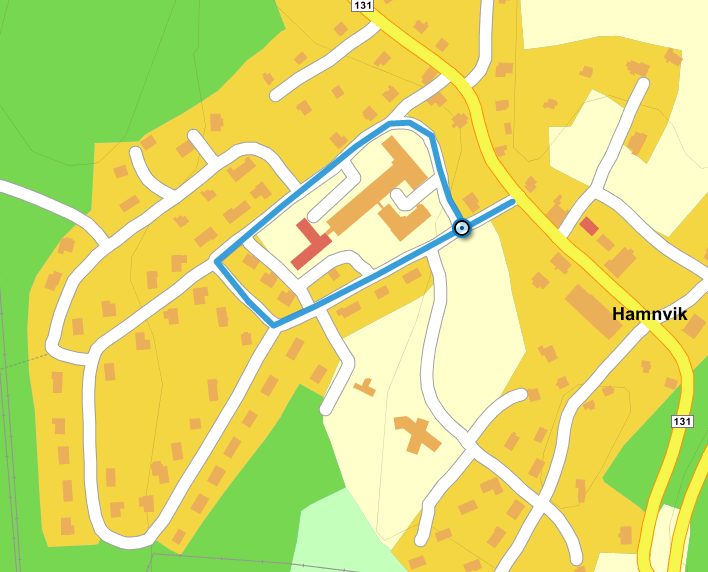 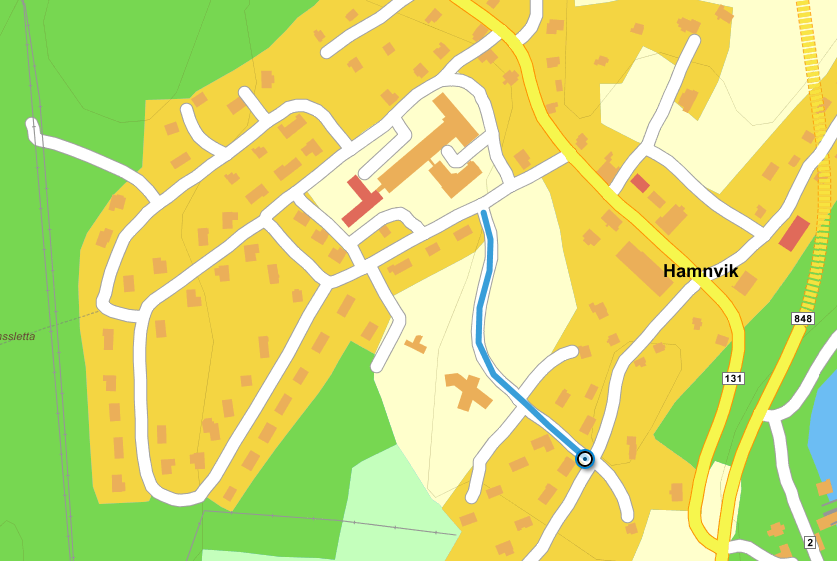 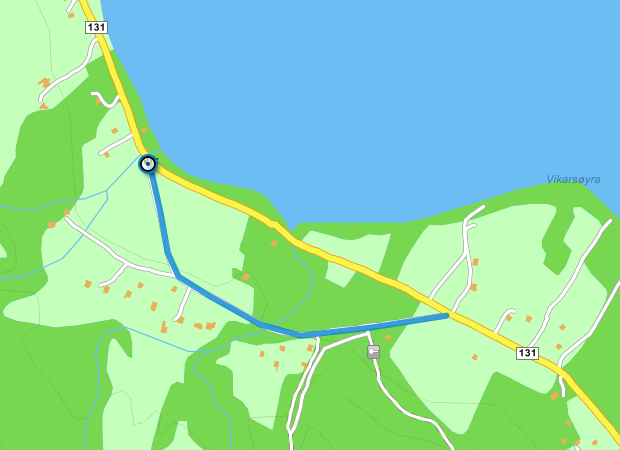 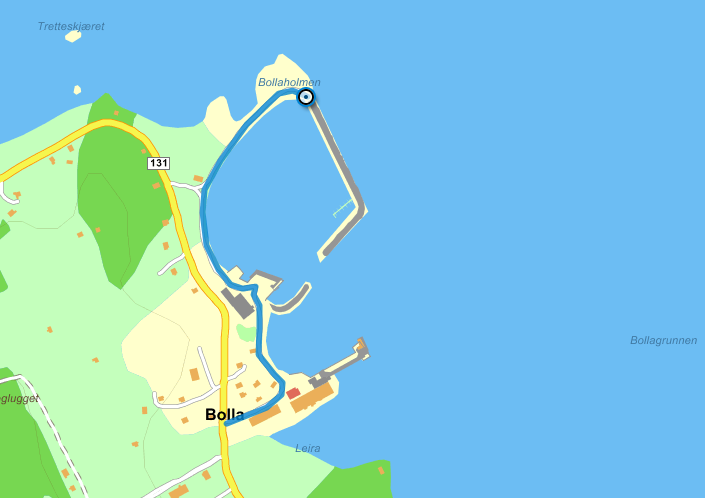 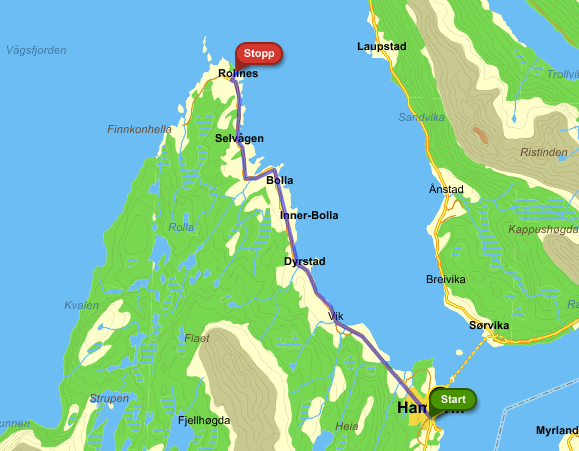 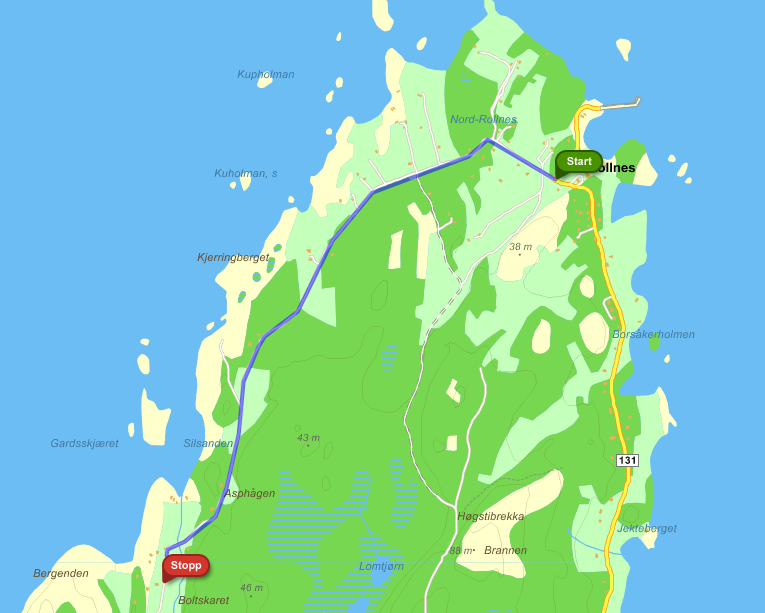 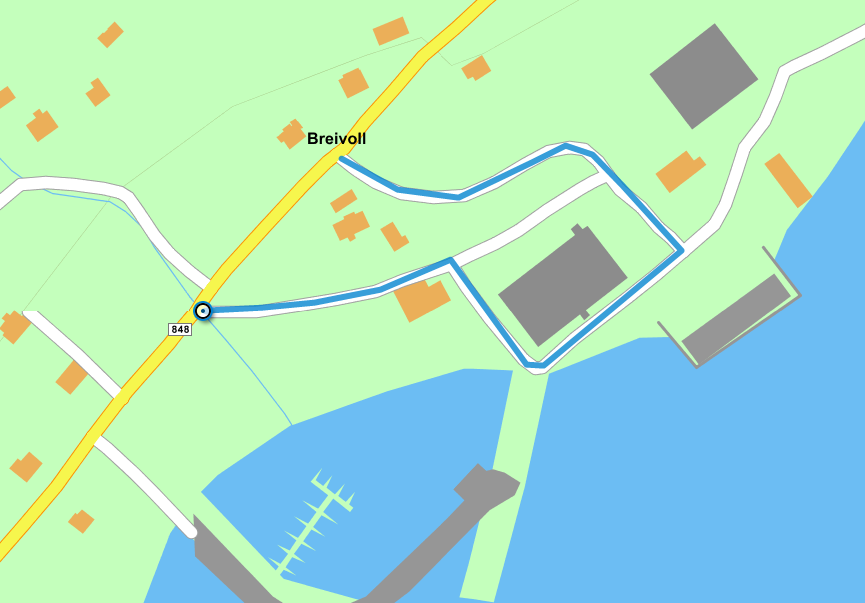 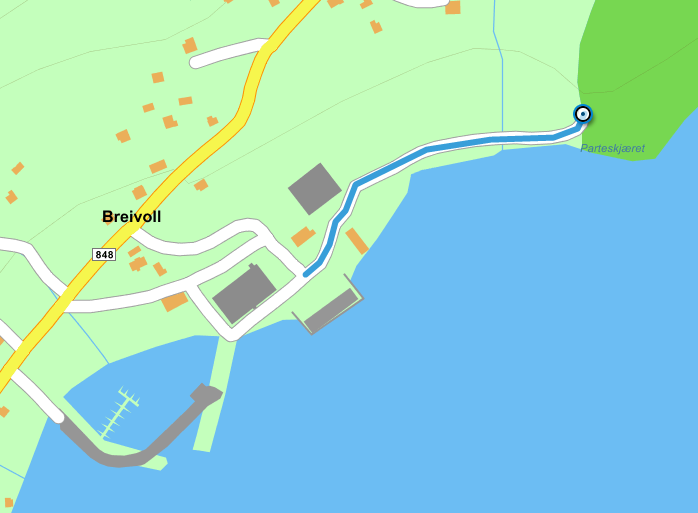 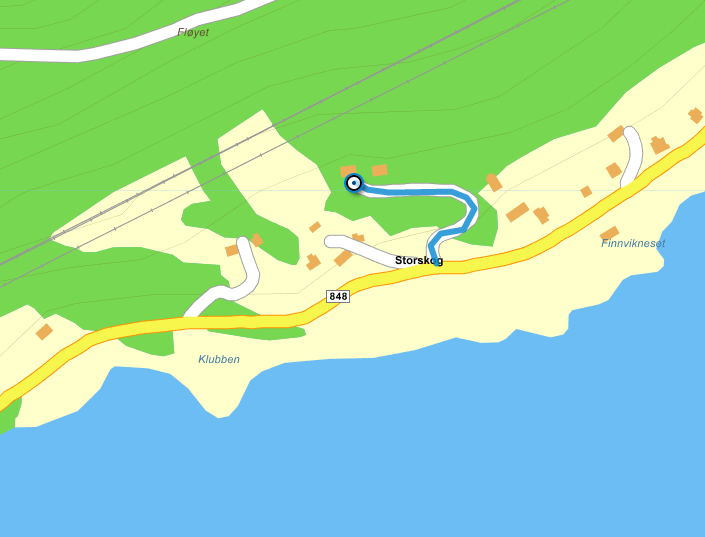 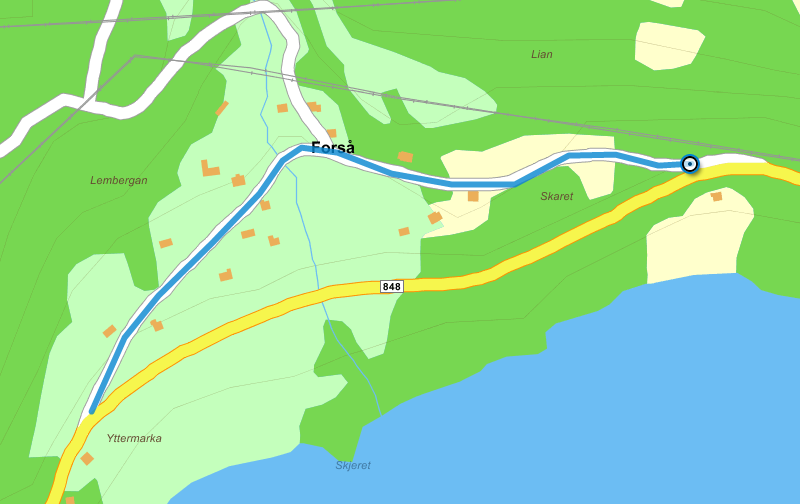 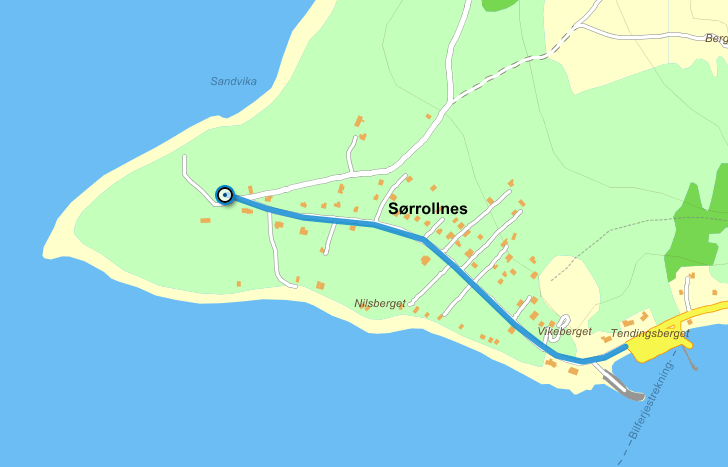 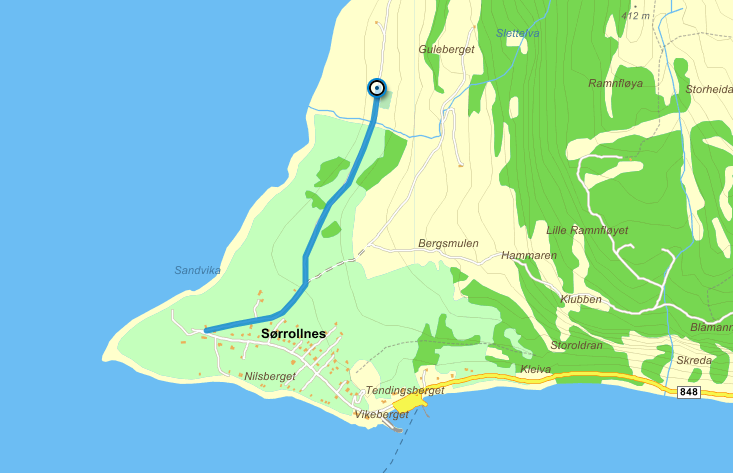 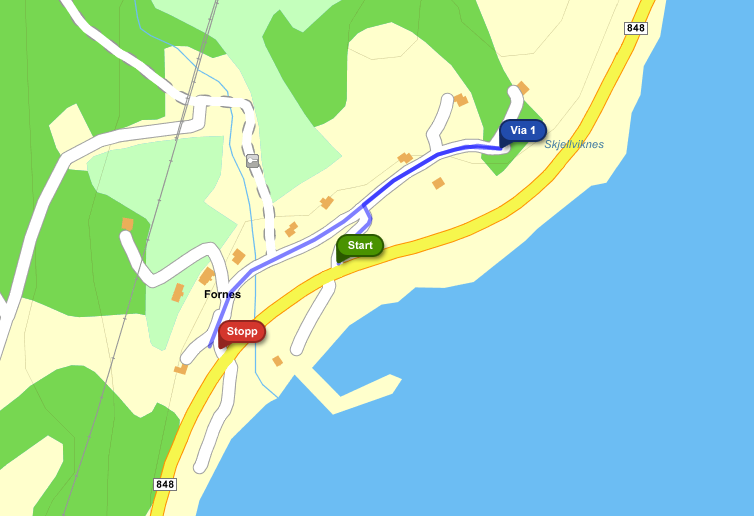 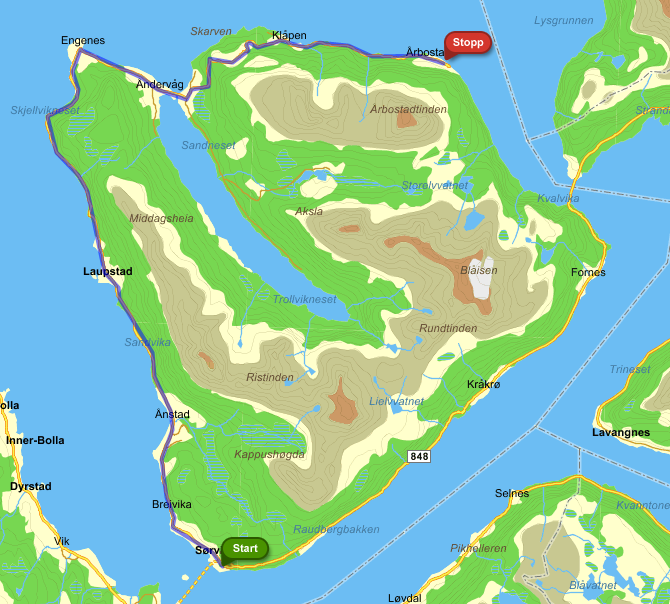 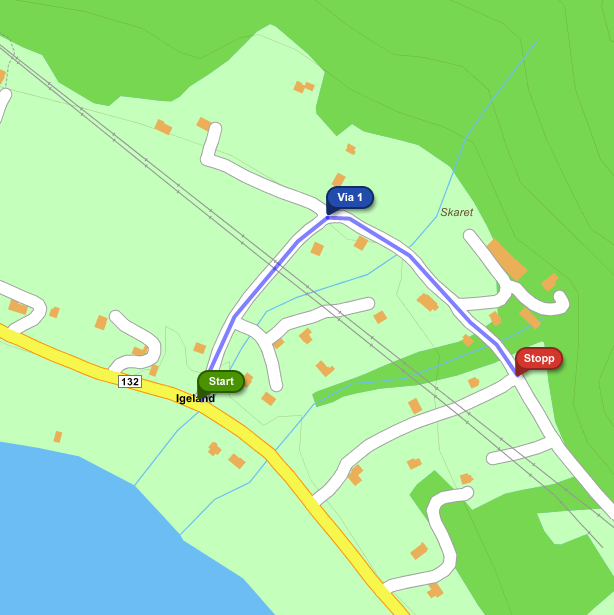 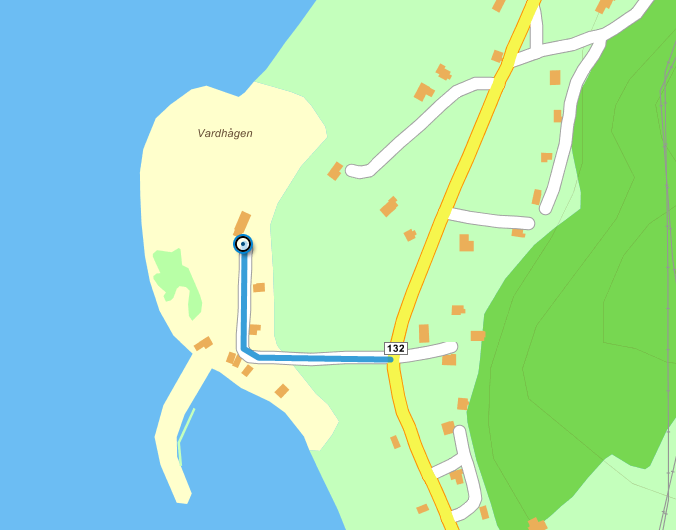 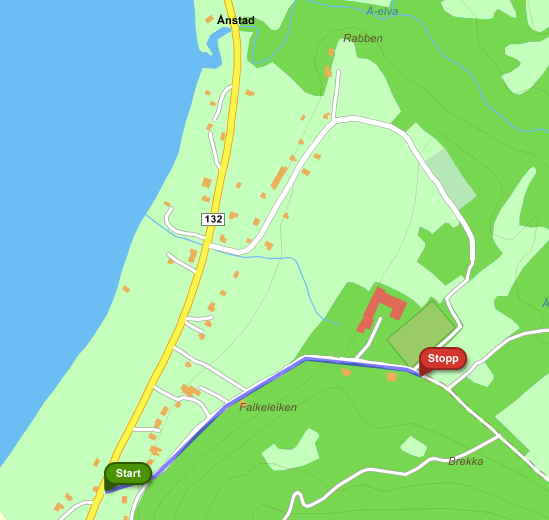 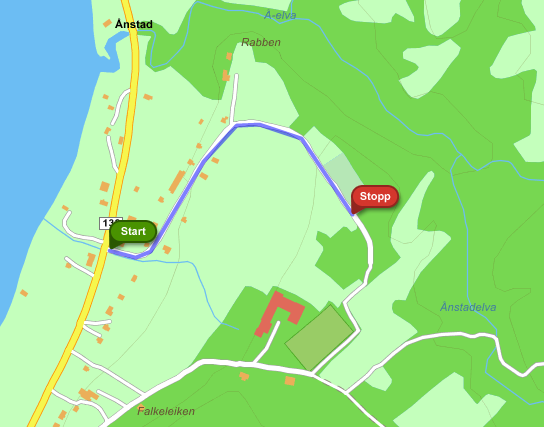 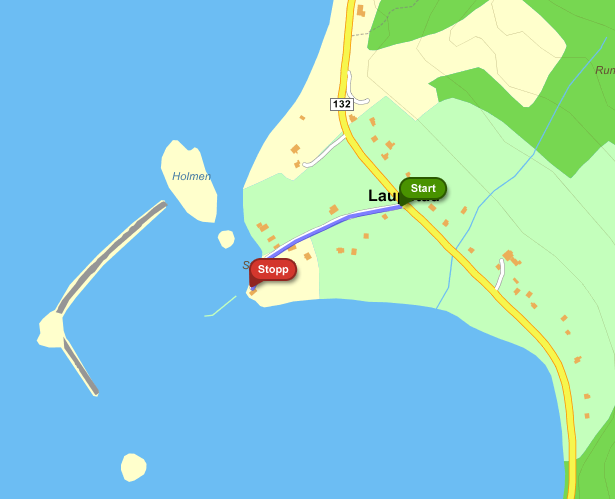 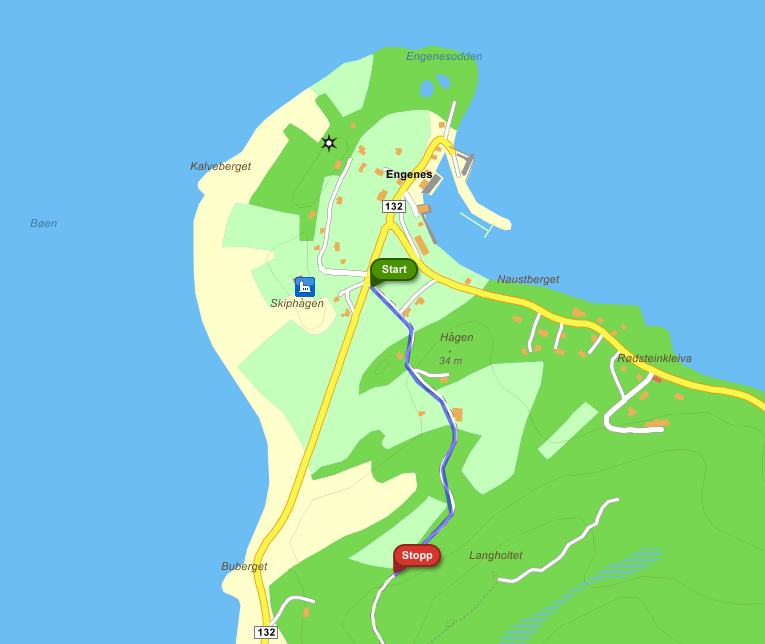 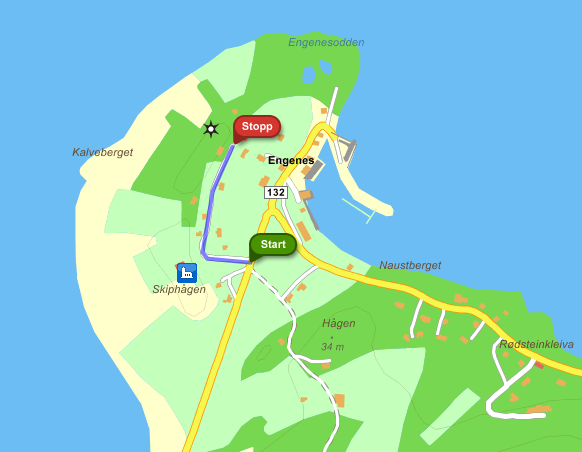 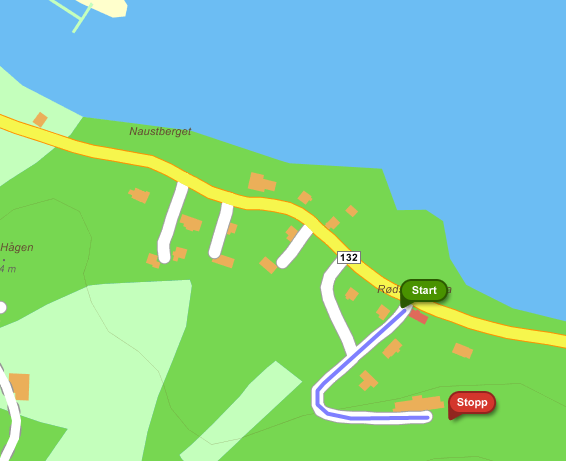 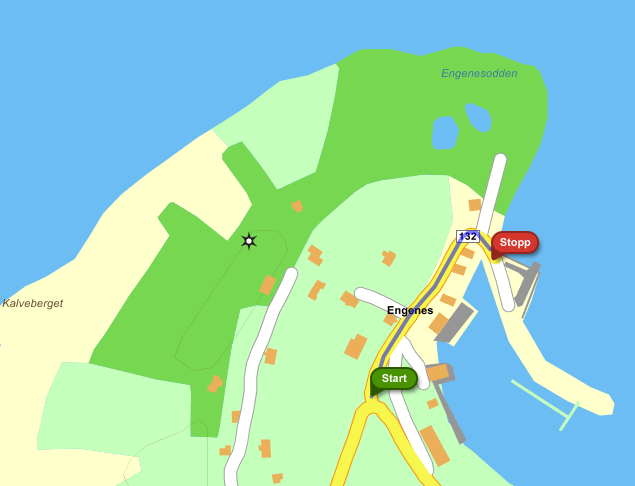 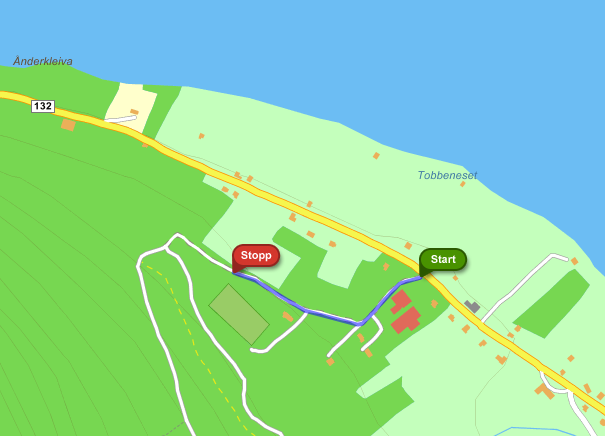 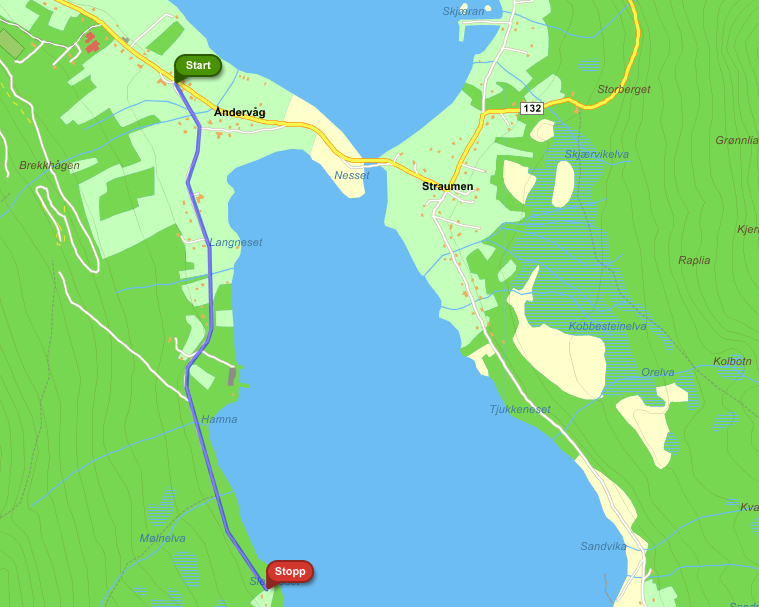 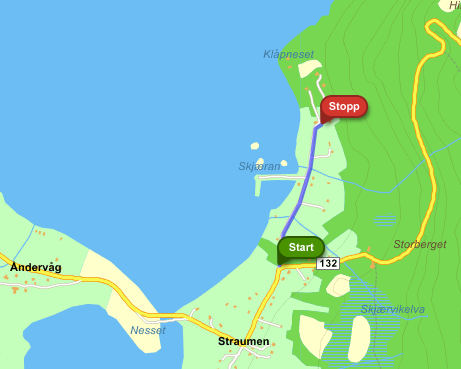 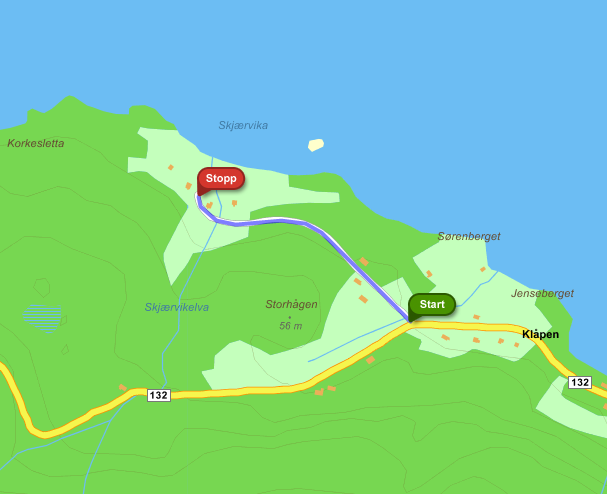 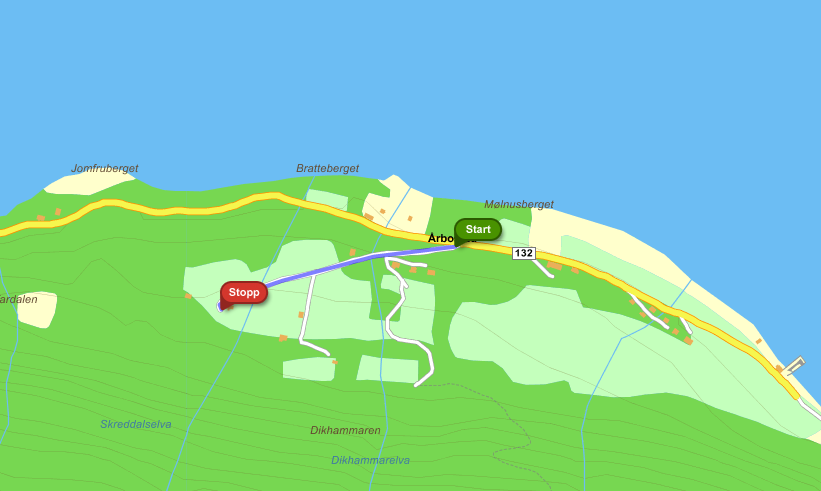 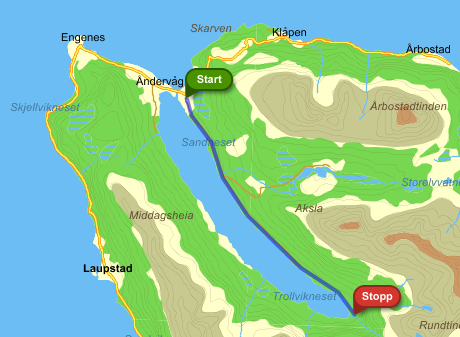 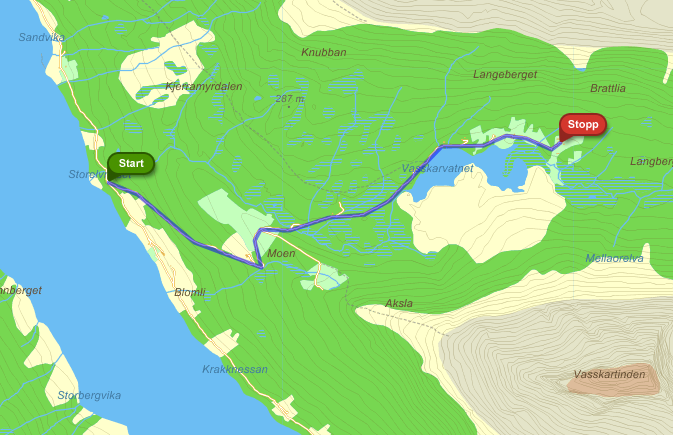 Adressekode:SakAdresseparsell fra- til:Fra Mjøsundbrua til fergeleiet på SørrollnesIbestad kommunes navneforslag:IbestadveienKommentar/merknad:Evt. Nytt navneforslagForslagsstiller:DatoUnderskriftAdressekode:SakAdresseparsell fra- til:Fra fylkesvei 131 ved Ibestad Kulturhus til tidligere KirkegårdIbestad kommunes navneforslag:KirkegårdsveienKommentar/merknad:Evt. Nytt navneforslagForslagsstiller:DatoUnderskriftAdressekode:SakAdresseparsell fra- til:Fra fylkesvei 131 i Hamnvik til gården SlettaIbestad kommunes navneforslag:SlettaveienKommentar/merknad:Evt. Nytt navneforslagForslagsstiller:DatoUnderskriftAdressekode:SakAdresseparsell fra- til:Fra fylkesvei 131 i Hamnvik. BoligområdeIbestad kommunes navneforslag:GarsvikdalveienKommentar/merknad:Evt. Nytt navneforslagForslagsstiller:DatoUnderskriftAdressekode:SakAdresseparsell fra- til:Rundt ÅrnesetIbestad kommunes navneforslag:ÅrsandveienKommentar/merknad:Evt. Nytt navneforslagForslagsstiller:DatoUnderskriftAdressekode:SakAdresseparsell fra- til:Mellom fv. 131 og ÅrsandveienIbestad kommunes navneforslag:ParkveienKommentar/merknad:Evt. Nytt navneforslagForslagsstiller:DatoUnderskriftAdressekode:SakAdresseparsell fra- til:Fv. 131 gjennom Hamnvik forbi Kommunehuset.Ibestad kommunes navneforslag:KopparvikaKommentar/merknad:Evt. Nytt navneforslagForslagsstiller:DatoUnderskriftAdressekode:SakAdresseparsell fra- til:Ibestad kommunes navneforslag:LensmannsveienKommentar/merknad:Evt. Nytt navneforslagForslagsstiller:DatoUnderskriftAdressekode:SakAdresseparsell fra- til:Ibestad kommunes navneforslag:VerkstedveienKommentar/merknad:Evt. Nytt navneforslagForslagsstiller:DatoUnderskriftAdressekode:SakAdresseparsell fra- til:Ibestad kommunes navneforslag:VikaveienKommentar/merknad:Evt. Nytt navneforslagForslagsstiller:DatoUnderskriftAdressekode:SakAdresseparsell fra- til:Gjennom Skaret i HamnvikIbestad kommunes navneforslag:SkarveienKommentar/merknad:Evt. Nytt navneforslagForslagsstiller:DatoUnderskriftAdressekode:SakAdresseparsell fra- til:Øverste vei i HamnvikIbestad kommunes navneforslag:SolveienKommentar/merknad:Evt. Nytt navneforslagForslagsstiller:DatoUnderskriftAdressekode:SakAdresseparsell fra- til:Ibestad kommunes navneforslag:MyrveienKommentar/merknad:Evt. Nytt navneforslagForslagsstiller:DatoUnderskriftAdressekode:SakAdresseparsell fra- til:Ibestad kommunes navneforslag:BorgveienKommentar/merknad:Evt. Nytt navneforslagForslagsstiller:DatoUnderskriftAdressekode:SakAdresseparsell fra- til:Ibestad kommunes navneforslag:SankthansveienKommentar/merknad:Evt. Nytt navneforslagForslagsstiller:DatoUnderskriftAdressekode:SakAdresseparsell fra- til:Ibestad kommunes navneforslag:TverrveienKommentar/merknad:Evt. Nytt navneforslagForslagsstiller:DatoUnderskriftAdressekode:SakAdresseparsell fra- til:Ibestad kommunes navneforslag:RingveienKommentar/merknad:Evt. Nytt navneforslagForslagsstiller:DatoUnderskriftAdressekode:SakAdresseparsell fra- til:Ibestad kommunes navneforslag:MellomveienKommentar/merknad:Evt. Nytt navneforslagForslagsstiller:DatoUnderskriftAdressekode:SakAdresseparsell fra- til:Via Øvre Vik fra fv. 131.Ibestad kommunes navneforslag:ØvervikKommentar/merknad:Evt. Nytt navneforslagForslagsstiller:DatoUnderskriftAdressekode:SakAdresseparsell fra- til:Fv. 131 mot Rollnes til molo på BollaIbestad kommunes navneforslag:BollaveienKommentar/merknad:Evt. Nytt navneforslagForslagsstiller:DatoUnderskriftAdressekode:SakAdresseparsell fra- til:Kryss fv. 848 Hamnvik til Molo på Rollnes. Fv 131.Ibestad kommunes navneforslag:RollnesveienKommentar/merknad:Evt. Nytt navneforslagForslagsstiller:DatoUnderskriftAdressekode:SakAdresseparsell fra- til:Kryss til Rollnes molo til Veiende FuglebergIbestad kommunes navneforslag:FuglebergveienKommentar/merknad:Evt. Nytt navneforslagForslagsstiller:DatoUnderskriftAdressekode:SakAdresseparsell fra- til:På Breivoll, avkjørt fra fv. 848Ibestad kommunes navneforslag:BreivollveienKommentar/merknad:Evt. Nytt navneforslagForslagsstiller:DatoUnderskriftAdressekode:SakAdresseparsell fra- til:Industriområde, Parteskjær på BreivollIbestad kommunes navneforslag:ParteskjærveienKommentar/merknad:Evt. Nytt navneforslagForslagsstiller:DatoUnderskriftAdressekode:SakAdresseparsell fra- til:Fv. 848 opp i Kalvegarden boligfeltIbestad kommunes navneforslag:KalvegardveienKommentar/merknad:Evt. Nytt navneforslagForslagsstiller:DatoUnderskriftAdressekode:SakAdresseparsell fra- til:Fv. 848 opp i Sør-ForsåIbestad kommunes navneforslag:Sør-ForsåveienKommentar/merknad:Evt. Nytt navneforslagForslagsstiller:DatoUnderskriftAdressekode:SakAdresseparsell fra- til:Fergeleiet Sørrollnes til Kapell/snuplassIbestad kommunes navneforslag:SørrollnesveienKommentar/merknad:Evt. Nytt navneforslagForslagsstiller:DatoUnderskriftAdressekode:SakAdresseparsell fra- til:Snuplass på Sørrollnes, skogsvei mot kirkegård og DyngenesetIbestad kommunes navneforslag:DyngenesveienKommentar/merknad:Evt. Nytt navneforslagForslagsstiller:DatoUnderskriftAdressekode:SakAdresseparsell fra- til:På Furnes, Andørja v fv. 848.Ibestad kommunes navneforslag:FurnesveienKommentar/merknad:Evt. Nytt navneforslagForslagsstiller:DatoUnderskriftAdressekode:SakAdresseparsell fra- til:Fra kryss til Engenes i Sørvika fv. 84 og fv. Hele veien rundt øya til ÅrbostadIbestad kommunes navneforslag:AndørjaveienKommentar/merknad:Evt. Nytt navneforslagForslagsstiller:DatoUnderskriftAdressekode:SakAdresseparsell fra- til:Fv. 132 i Boligfelt på IgelandIbestad kommunes navneforslag:Håkons veiKommentar/merknad:Evt. Nytt navneforslagForslagsstiller:DatoUnderskriftAdressekode:SakAdresseparsell fra- til:Fv. 132 ned på VardhågenIbestad kommunes navneforslag:VardhågveienKommentar/merknad:Evt. Nytt navneforslagForslagsstiller:DatoUnderskriftAdressekode:SakAdresseparsell fra- til:Fv. 132 opp til området Brekka ved ÅnstadIbestad kommunes navneforslag:BrekkabakkenKommentar/merknad:Evt. Nytt navneforslagForslagsstiller:DatoUnderskriftAdressekode:SakAdresseparsell fra- til:Fv. 132 til gammel Kirkegård ved området Rabben ved ÅnstadIbestad kommunes navneforslag:RabbenveienKommentar/merknad:Evt. Nytt navneforslagForslagsstiller:DatoUnderskriftAdressekode:SakAdresseparsell fra- til:Fv. 132 ned til havet ved LaupstadIbestad kommunes navneforslag:SjyveienKommentar/merknad:Evt. Nytt navneforslagForslagsstiller:DatoUnderskriftAdressekode:SakAdresseparsell fra- til:Fv. 132 til området Nappen ved EngenesIbestad kommunes navneforslag:NappenveienKommentar/merknad:Evt. Nytt navneforslagForslagsstiller:DatoUnderskriftAdressekode:SakAdresseparsell fra- til:Fv. 132 forbi Kirka på EngenesIbestad kommunes navneforslag:KirkeveienKommentar/merknad:Evt. Nytt navneforslagForslagsstiller:DatoUnderskriftAdressekode:SakAdresseparsell fra- til:Fv. 132 til boligfelt ved Rødsteinkleiva på EngenesIbestad kommunes navneforslag:KleivaveienKommentar/merknad:Evt. Nytt navneforslagForslagsstiller:DatoUnderskriftAdressekode:SakAdresseparsell fra- til:Kryss på Engenes fra Fv. 132 ned til havnaIbestad kommunes navneforslag:HavneveienKommentar/merknad:Evt. Nytt navneforslagForslagsstiller:DatoUnderskriftAdressekode:SakAdresseparsell fra- til:Fv. 132 til boligområde v MontessoriskolenIbestad kommunes navneforslag:SolstadveienKommentar/merknad:Evt. Nytt navneforslagForslagsstiller:DatoUnderskriftAdressekode:SakAdresseparsell fra- til:Fv. 132 til veiende v Langnes ved ÅnstadIbestad kommunes navneforslag:LangnesveienKommentar/merknad:Evt. Nytt navneforslagForslagsstiller:DatoUnderskriftAdressekode:SakAdresseparsell fra- til:Kryss Fv. 132 v Straumen til Straum-SkjærvikaIbestad kommunes navneforslag:Straum-SkjærvikveienKommentar/merknad:Evt. Nytt navneforslagForslagsstiller:DatoUnderskriftAdressekode:SakAdresseparsell fra- til:Krysset fra Fv. 132 ved Klåpen til Klåp-SkjærvikaIbestad kommunes navneforslag:Klåp-SkjærvikveienKommentar/merknad:Evt. Nytt navneforslagForslagsstiller:DatoUnderskriftAdressekode:SakAdresseparsell fra- til:Fv. 132 til gårder ovenfor ÅrbostadIbestad kommunes navneforslag:FlatenveienKommentar/merknad:Evt. Nytt navneforslagForslagsstiller:DatoUnderskriftAdressekode:SakAdresseparsell fra- til:Fv.132 kryss i Straumen til veiende i StraumbotnIbestad kommunes navneforslag:StraumbotnveienKommentar/merknad:Evt. Nytt navneforslagForslagsstiller:DatoDatoUnderskriftAdressekode:Adressekode:SakSakAdresseparsell fra- til:Foreslåtte Straumbotnveien til VasskaretIbestad kommunes navneforslag:VasskarveienKommentar/merknad:Evt. Nytt navneforslagForslagsstiller:DatoUnderskrift